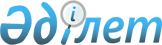 "Бағалы қағаздармен сауда-саттық ұйымдастырушылардың қызметiн жүзеге асыру қағидаларын бекiту туралы" Қазақстан Республикасы Бағалы қағаздар жөнiндегі ұлттық комиссиясының 1998 жылғы 23 желтоқсандағы N 19 қаулысына толықтыру енгiзу туралы
					
			Күшін жойған
			
			
		
					Қазақстан Республикасы Бағалы қағаздар жөніндегі Ұлттық комиссиясының 2001 жылғы 11 қаңтардағы № 96 қаулысы. Қазақстан Республикасы Әділет министрлігінде 2001 жылғы 12 ақпанда тіркелді. N 1400. Күші жойылды - ҚР Қаржы нарығын және қаржы ұйымдарын реттеу мен қадағалау агенттігі Басқармасының 2007 жылғы 25 маусымдағы N 175 (мемлекеттік тіркелген күннен бастап 14 күн өткеннен кейін қолданысқа енгізіледі) Қаулысымен.
      Ескерту. ҚР Бағалы қағаздар жөніндегі Ұлттық комиссиясының  2001 жылғы 11 қаңтардағы N 96 Қаулысының күші жойылды - ҚР Қаржы нарығын және қаржы ұйымдарын реттеу мен қадағалау агенттігі Басқармасының 2007 жылғы 25 маусымдағы  N 175  (мемлекеттік тіркелген күннен бастап 14 күн өткеннен кейін қолданысқа енгізіледі)   Қаулысымен. 
      Қазақстан Республикасының ұйымдасқан бағалы қағаздар рыногын жандандыру мақсатында Қазақстан Республикасы Президентiнiң 1997 жылғы 13 қарашадағы N 3755  U973755_  жарлығымен бекiтiлген Қазақстан Республикасының Бағалы қағаздар жөнiндегi ұлттық комиссиясы туралы ереженiң 4-тармағы 3) тармақшасының негізiнде Қазақстан Республикасының Бағалы қағаздар жөнiндегі ұлттық комиссиясы (бұдан әрi "Ұлттық комиссия" деп аталады)  
                                  ҚАУЛЫ ЕТЕДI:  
      1. "Бағалы қағаздармен сауда-саттық ұйымдастырушылардың қызметiн жүзеге асыру қағидаларын бекiту туралы"  V980707_  Ұлттық комиссияның 1998 жылғы 23 желтоқсандағы N 19 қаулысына мынадай толықтыру енгiзiлсiн:  
      жоғарыда аталған қаулымен бекiтiлген және Қазақстан Республикасының Әдiлет министрлiгiнде 1999 жылғы 17 наурызда 707 нөмiрмен тiркелген Бағалы қағаздармен сауда-саттық ұйымдастырушылардың қызметiн жүзеге асыру қағидаларына ("Рынок и право". "Рынок ценных бумаг Казахстана" журналына қосымша, 1999 ж., N 3(4), 7-13-бет; N 7(8), 4-5-бет; N 9(11), 12-бет; 2000 ж., N 2(3), 18-бет):  
      32-тармақ мынадай мазмұндағы бесiншi азатжолмен толықтырылсын:  
      "Осы тармақтың төртiншi азатжолында белгiленген талап тұрпаты бойынша осы Қағидаларға және Сауда-саттық ұйымдастырушының iшкi құжаттарына толық сәйкес өзiнiң функциясын орындайтын, оның iшiнде оның осы акцияларды сатып алудың және сатудың Сауда-саттық ұйымдастырушының iшкi құжаттарында белгiленген әдеттегi (арнайы осы маркет-мейкер үшiн айқындалған) өлшемнен аспайтын мөлшерде жариялаған бағалары арасындағы спрэдтерді (айырмашылықтарды) қамтамасыз ететiн маркет-мейкер бар акцияларға қолданылмайды.".  
      2. Осы Қаулының Қазақстан Республикасының Әдiлет министрлiгiнде тiркеуден өткен күнiнен бастап күшiне енетiндiгі белгiленсiн. 
      3. Ұлттық комиссия орталық аппараты Лицензиялау және қадағалау басқармасы: 
      1) осы Қаулыны (ол күшiне енгiзiлгеннен кейiн) бағалы қағаздар рыногында брокерлiк және дилерлiк қызметтi жүзеге асыратын және "Қазақстан қор биржасы" ЖАҚ-ның мүшелерi болып табылмайтын ұйымдардың назарына жеткiзсiн; 
      2) осы Қаулының орындалысына бақылау жасасын. 
      Ұлттық комиссияның Төрағасы 
      Ұлттық комиссияның мүшелері 
					© 2012. Қазақстан Республикасы Әділет министрлігінің «Қазақстан Республикасының Заңнама және құқықтық ақпарат институты» ШЖҚ РМК
				